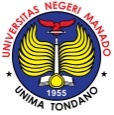 UNIVERSITAS NEGERI MANADOFAKULTAS BAHASA DAN SENIJURUSAN PENDIDIKAN BAHASA INGGRIS STUDENT PROFILE CARD(Kartu Profil Mahasiswa)Student Profile Card adalah catatan aktifitas dan capaian serta partisipasi mahasiswa secara intrakurikuler maupun ekstra kurikuler selama menjalani studi. Catatan yang dihasilkan oleh kartu ini akakn menjadi deskripsi naratif dalam Surat Keterangan Pendamping Ijazah (SKPI) mahasiswa. Name of students (Nama)		: SRN (Nim)/ IPK (GPA)				: Target Point yang harus dicapai:10 Point utk keikutsertaan dalam 10 ujian seminar proposal; pra-kualifikasi (skripsi); dan ujian komprehensif internal jurusan/prodi5 point untuk keikutsertaan dalam  tiap kegiatan baksi sosial (kerja bakti; anjangsana; sukarelawan; dll) internal FBS.2 point untuk keikutsertaan kegiatan kerohanian internal jurusan pendidikan bahasa inggris.4 point untuk keikutsertaan tiap seminar dan workshop akademik harus linear dengan kompetensi jurusan pendidikan bahasa inggris.2 Point untuk tiap Prestasi Akademik &  Non-akademik.2 Point untuk kegiatan Organisasi Kemahasiswaan Intra Kampus.Prestasi dalam kegiatan akademik maupun non-akademik akan menjadi bagian pendukung lembar loyalitas (bisa dilampirkan sertifikat/dokumentasi/bukti pendukung lainnya).10 Poin untuk partisipasi dalam kegiatan kurikulum Merdeka Belajar kampus Merdeka10 Poin untuk partisipasi dalam tiap kegiatan no 8-15. Masing-masing kolom akan diberikan paraf oleh dosen/penanggung jawab/penyelenggara kegiatan yang dimaksud.Note	: Jumlah capaian point bersifat optional. Poin yang akan dicapai harus mereprentasikan 6 kegiatan pendukung diatas. Jumlah point yang dicapai minimal 20 point dengan klasifikasi diatas. Klasifikasi akhir adalah Baik (1-10 poin), Sangat Baik (11-20 poin), Unggul (>21)STUDENT PROFILE CARD INI AKAN DIGUNAKAN SEBAGAI SALAH SATU PERSYARATAN UTAMA DALAM PENDAFTARAN UJIAN DILINGKUP FAKULTAS BAHASA DAN SENI.Tondano,        ,        , PEMBANTU DEKAN III FBS UNIMADrs. Arie Tulus, M.PdNIP. 196204141988031005No.Nama KegiatanParaf dosen/penyelenggaraParaf dosen/penyelenggaraParaf dosen/penyelenggaraParaf dosen/penyelenggaraParaf dosen/penyelenggaraParaf dosen/penyelenggaraParaf dosen/penyelenggaraParaf dosen/penyelenggaraParaf dosen/penyelenggaraParaf dosen/penyelenggaraParaf dosen/penyelenggaraKet.No.Nama Kegiatan123456678910Ket.1.Seminar Proposal, Skripsi dan Ujian Komprehensif2.Kegiatan Bakti Sosial 3.Kegiatan Kerohanian Jurusan/Prodi4.Seminar & Workshop 5.Prestasi Akademik & Non-Akademik6.Kegiatan Ekstrakurikuler (Ormawa)7Kegiatan dalam Kurikulum Merdeka Belajar8.Kegiatan Wirausaha9inovasi10Partisipasi dalam PKM (Program Kreatifitas Mahasiswa) Belmawa11Penelitian Bersama Dosen12Pengabdian kepada Masyarakat bersama dosen13Publikasi bersama dosen dalam jurnal internasional14Publikasi bersama dosen dalam jurnal nasional15Memiliki sertifikat kompetensiDOSEN PEMBIMBING AKADEMIKMengetahuiKETUA JURUSAN/ProdiNIP. ...............................................………………………………                NIP.              